Приложение 3к Указу Президента Республики Молдова№ 2263-VII  от 8 августа 2016 годаОбразец удостоверения к медали „Aniversarea a XXV-a a Armatei Naţionale”ARMATA NAŢIONALĂA REPUBLICII MOLDOVA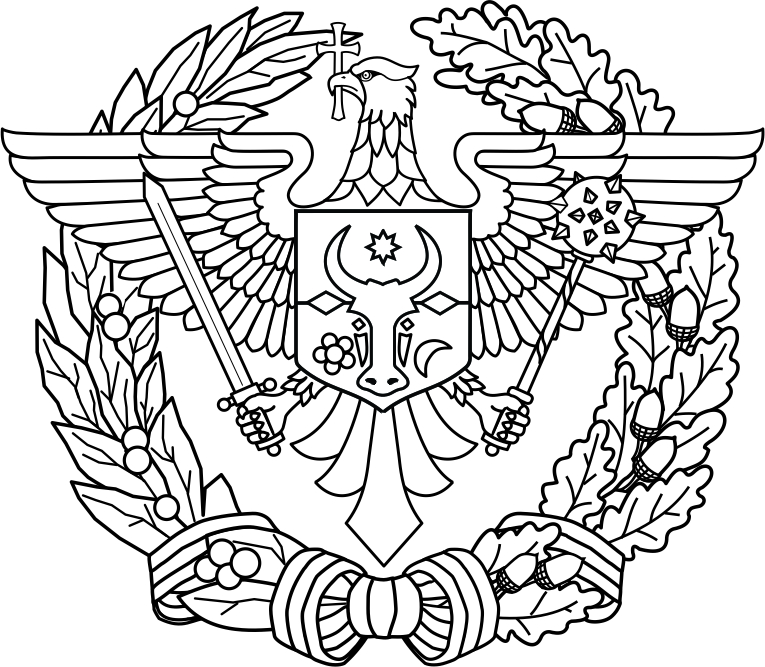 LEGITIMAŢIEArmata Naţională a Republicii MoldovaLEGITIMAŢIE nr. _____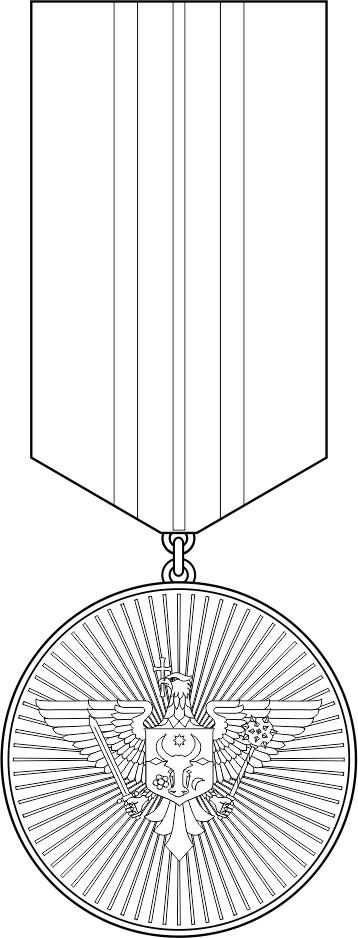 _________________________________Numele_________________________________Prenumele_________________________________Patronimiculeste decorat(ă) cu Medalia„Aniversarea a XXV-a a Armatei Naţionale”prin Ordinul ministrului apărării al Republicii Moldova nr. ______ din „____”_________ 20________________________________________________________________________________        L.Ş.           „____”_________ 20__                                             (data eliberării)104 mm159 mm159 mm